Supplementary Figure 2. 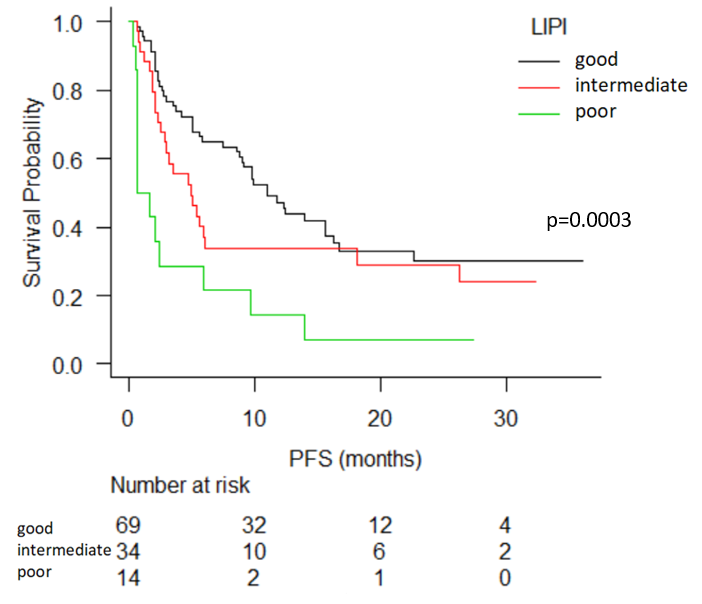 